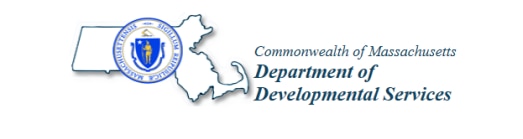 Statewide Advisory Council (SAC)Location:  Microsoft Teams
Date:  10/4/2022
Attendees:  Christine Shane, Susan Barber, Maital Adam, Diane Glennon, Maren Jacobs, Jose Costa, Alexandria N. Dunn, Jeanne Clapper, Susan Loring, and Lucie Chanskey (MNSN). DDS: Commissioner Jane Ryder, Elizabeth Morse, Nick Dantzer, Tim Cahill, Chris Klaskin, Chris Thompson, Michelle Harris, Patti MacPhee, Susan Griffin, Joyce Labelle, Jill Scibelli, Ed Jalowiec, Bonnie Bryce, & Victor Hernandez, Ashley DillonTime:  3p-4:30pAgenda itemsWelcome and Approval of Prior Meeting Minutes- Alexandria N. Dunn, ChairReview of Individual Meetings with SAC Members- Alexandria N. DunnDDS/DESE Transition Project - Ellen KilicarslanCommissioner’s Update – Jane RyderRecruitment Campaign for Providers and DDS-Chris ThompsonDDS Autism Open Interest Period- Michelle HarrisSAC Recruitment- Michelle HarrisLegislation: Creating Higher Education Opportunities for Students with I/DD- Victor HernandezAdjournWelcome Open Communication between CAB/ SAC by-laws, chair – co-chairDefine the Purpose of the SAC Mission Update the websiteAnnual MeetingsDDS Strategic PlanWorkforce CrisisMore info on DPPCBudget RegulationsLegislative WorkApproval of Prior Meeting MinutesMotion to ApproveClarity of staff offers $20 per hour work agencies with similar rateResend minutes with amendmentsDDS State funded ALL agenciesDDS DESE Transition ProjectAdvocacy by Mass Advocates of ChildrenLegislative put 10 million to cover 5 years of servicesExisting Collab with Residential Prevention ProgramDDS, MRC, MC, MCB, Life Skills enhancement groupsStrictly group servicesStart with Generic groupsOutreach-engage groupsPriority reaching underserved and under-resourced20 communities with 2-3 Family Support centers per regionEach center 20 hr. in-person group activities22 hr. weekend group activities8 Family Support Centers will be ready by NovemberEach Center will have funding for transportationDESE will take the lead with Outreach to let families knowFlyers in many languagesCommissioner’s UpdateStrategic PlansResidential ProgramsIncrease entry-level salary for Direct Support WorkersState Op System safety netProvider side- Advocacy with LegislativeProviders are giving a paid rateEnhance Rate$244,000,000,000 – 7% agency increase a 7% from last yearCurrent budget increase in Community Day Services$58,000,000 more in Day Services 27 % increaseTransportation Budget 25% increaseSupportive Tech line item increase funded at 1.75 millionRespite Acct increase of 5 ½ million funded at 90.6 millionChildren & Adult Autism increased by 16%Turning 22 increase of 5% in the current yearARPA funding from Federal GovernmentWorkforce challenge/shortageStaff shortages are not a money problemSuccessful raising minimum entry for care workersMedia Blitz/ Promotion for Human Services Career State OverviewImmigration challenges have impacted staffingAlternative Service ModelsStrengthen Self Direction ProgramQuestion: Describe what percentage of Turning 22 is not able to be served. Answer: Turning 22 grows more everywhere with ASDAverage 1200 per yearPart Residential Support1/3 have autismComment: Expand medical group homes across the region. Comment: Best target advocacy effortsRange/AverageBureau of Wage StatisticBase SalaryCBDSCommunity Base Day Support/ without walls presentationCAB Meeting for innovative to talkRecruitment CampaignAmerican Rescue PlanALL DDS Providers will apply for money and resourcesWorkgroup to look at a way to streamline ISP ProcessFederal money and competitive grant program. Promote the human service career pipeline Establishing new programs- training benefitNew partnership with Community College ProgramsARPA Workforce Call to Care CampaignCreative content for the December campaignIn-person Hiring Advertisement event/ Print AdsDDS Autism Open EnrollmentExpand slots every year Open enrollment starts Oct 14th-31stOutreach to sister agencies to promoteAdding new staff through ARPA fundingWaiver support in Autism CenterHigher Education OpportunitiesBill passed IDD to attend college in Mass F’23 budgetThis is not a DDS BillParticipate in noncredit coursesProvides individuals to participate in state school guidelines 18-21 attend college courses funded by MRCDDS Advisory board Will take time to implement bill/ Needs regulationMeeting Adjourned